Publicado en Madrid el 23/09/2022 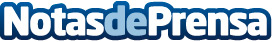 FUJIFILM Sonosite actualiza el Sonosite PX para mejorar la atención al pacienteDesde que el ecógrafo Sonosite PX llegó a España el 1 de agosto de 2020, ha recibido excelentes comentarios procedentes de todo el sector. Su formato ha sabido adaptarse bien a todas las necesidades del punto de atención y su claridad de su imagen ha permitido realizar diagnósticos y procedimientos con más confianzaDatos de contacto:Fernando Martín SánchezMarketing Fujifilm Sonosite606954166Nota de prensa publicada en: https://www.notasdeprensa.es/fujifilm-sonosite-actualiza-el-sonosite-px_1 Categorias: Nacional Medicina E-Commerce Consumo Servicios médicos http://www.notasdeprensa.es